Ленина 33,33а,33б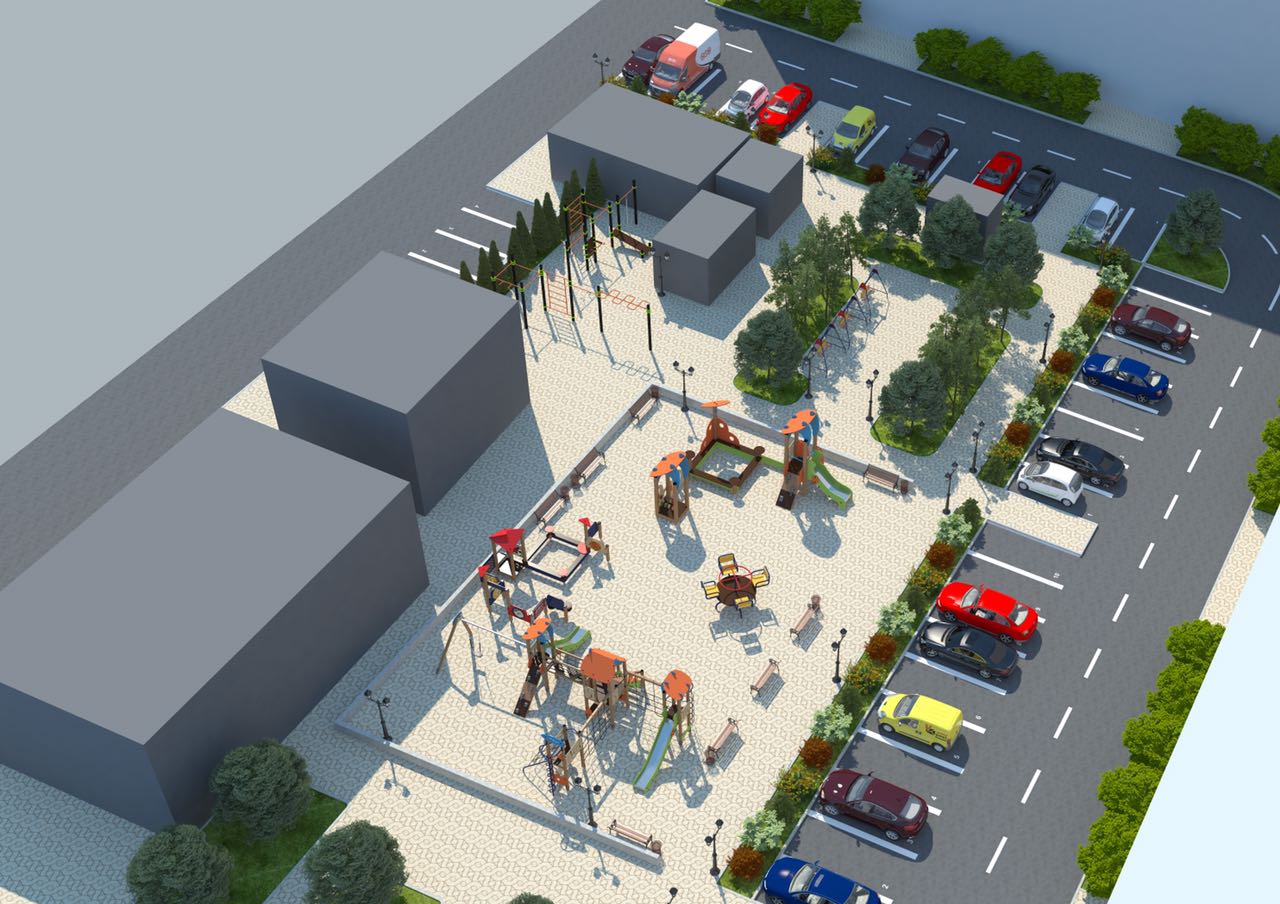 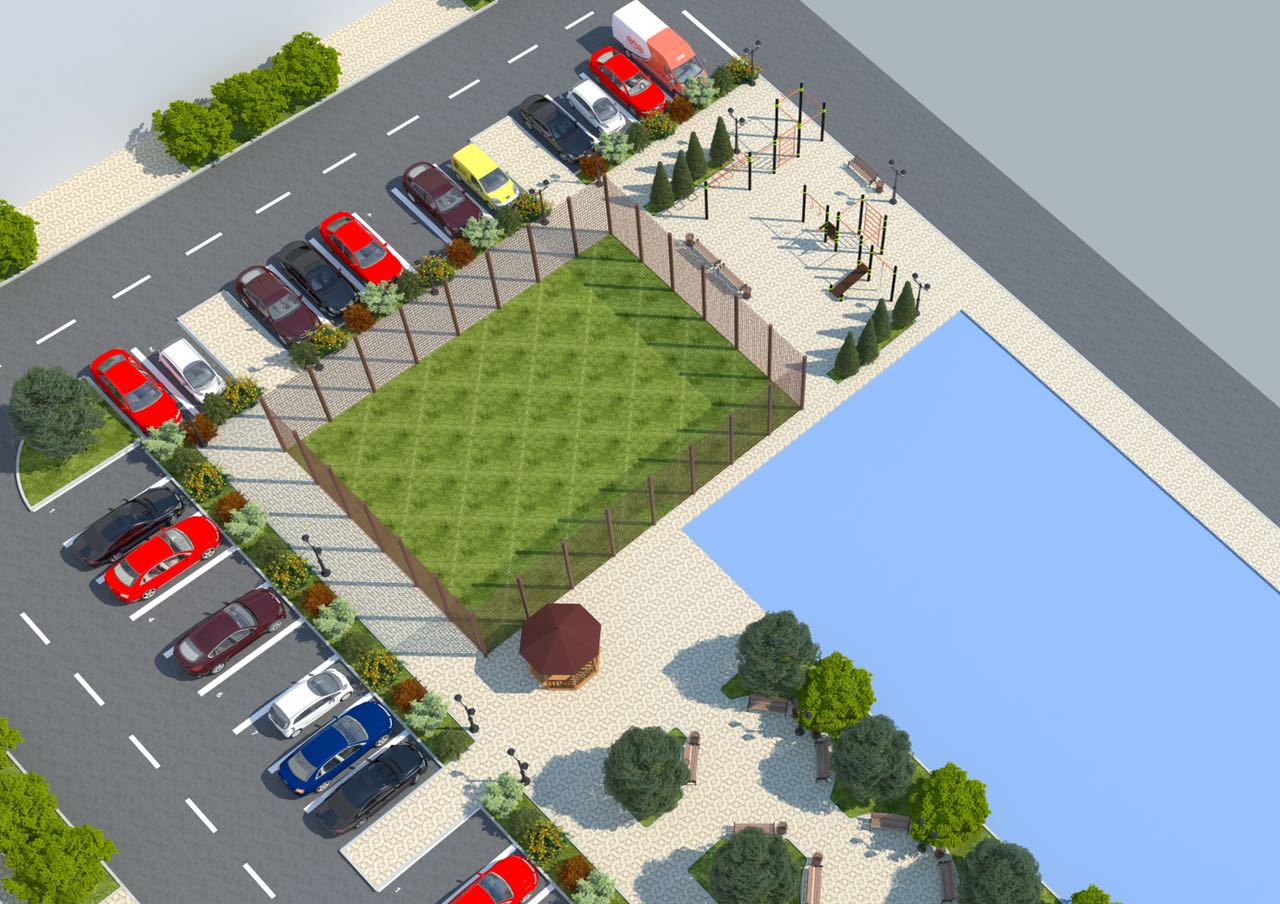 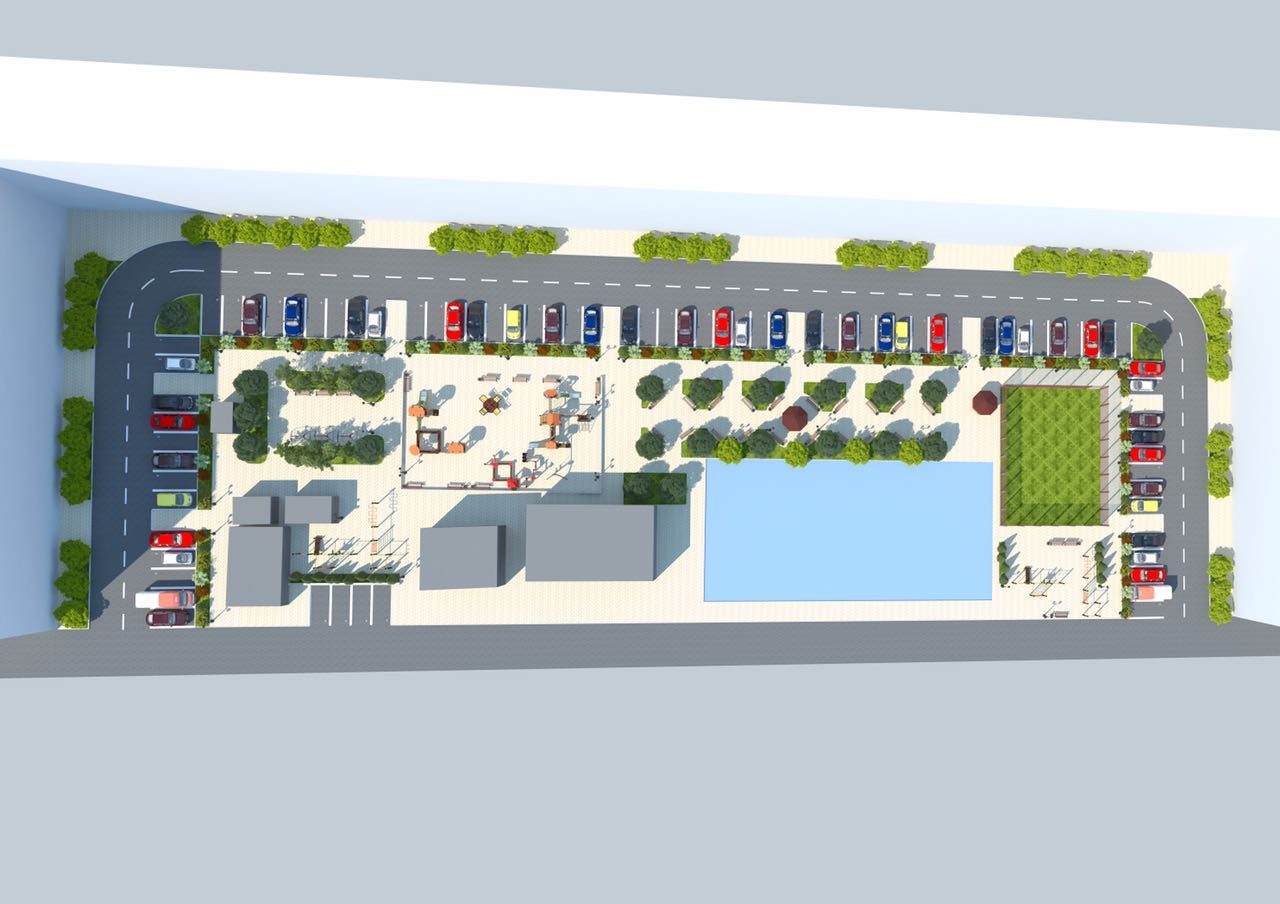 